GREEN TRAVEL – DEKLARACJA PRZED WYJAZDEMJa niżej podpisany/na       
(imię i nazwisko) zamieszkały/a w       
(miejscowość, ulica, nr domu i mieszkania), nr albumu       
(nr albumu studenta SGH), wnioskuję o przyznanie Green Travel na koszty podróży i oświadczam, że podróż związana z mobilnością do       
(nazwa instytucji, miejscowość, kraj) w terminie      
(data rozpoczęcia i zakończenia)planuję następującymi środkami transportu:przejazd do miejsca docelowego przed rozpoczęciem mobilności: autobus  kolej  wspólne korzystanie z samochodu, liczba współpasażerów      , termin wyjazdu      , liczba dni podróży: powrót do Polski po zakończeniu mobilności: autobus  kolej  wspólne korzystanie z samochodu, liczba współpasażerów     , termin wyjazdu      , liczba dni podróży: Ubiegam się o dofinasowanie dodatkowych dni podróży (niepokrywających się z datami pobytu mobilności) w liczbie  Uzasadnienie:      Oświadczam, że jest to najbardziej optymalna forma podróży pod względem czasu, kosztu i pokonanego dystansuOświadczam, że zapoznałem/am się z informacją dotyczącą wypłaty dodatku z tytułu GREEN TRAVEL i jestem w pełni świadomy/ma odpowiedzialności za złożenie powyższego oświadczenia. _________________________________       ___     ___Podpis                                                    data podpisu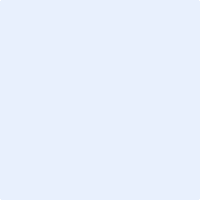 